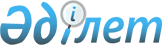 О внесении изменений и дополнений в постановление Правления Национального Банка Республики Казахстан от 25 июля 2003 года N 249 "Об утверждении Правил пенсионного обеспечения страховыми организациями Республики Казахстан за счет пенсионных накоплений на основе договоров пенсионного аннуитета"
					
			Утративший силу
			
			
		
					Постановление Правления Агентства Республики Казахстан по регулированию и надзору финансового рынка и финансовых организаций от 29 января 2005 года № 15. Зарегистрировано в Министерстве юстиции Республики Казахстан 10 марта 2005 года № 3483. Утратило силу постановлением Правления Национального Банка Республики Казахстан от 27 августа 2013 года № 242      Сноска. Утратило силу постановлением Правления Национального Банка РК от 27.08.2013 № 242 (вводится в действие по истечении десяти календарных дней после дня его первого официального опубликования).      В целях совершенствования нормативных правовых актов, регулирующих актуарную деятельность на страховом рынке, Правление Агентства Республики Казахстан по регулированию и надзору финансового рынка и финансовых организаций (далее - Агентство) ПОСТАНОВЛЯЕТ: 

      1. Внести в постановление Правления Национального Банка Республики Казахстан от 25 июля 2003 года N 249 "Об утверждении Правил пенсионного обеспечения страховыми организациями Республики Казахстан за счет пенсионных накоплений на основе договоров пенсионного аннуитета" (зарегистрированное в Реестре государственной регистрации нормативных правовых актов Республики Казахстан под N 2462, опубликованное 25 августа - 7 сентября 2003 года в официальных печатных изданиях Национального Банка Республики Казахстан "Казакстан Улттык Банкінін Хабаршысы" и "Вестник Национального Банка Казахстана" 18/2003) следующие изменения и дополнения: 

      в Правилах пенсионного обеспечения страховыми организациями Республики Казахстан за счет пенсионных накоплений на основе договоров пенсионного аннуитета, утвержденных указанным постановлением: 

      пункт 9 изложить в следующей редакции: 

      "9. Страховые организации при расчете фактора текущей стоимости будущих страховых выплат по договору пенсионного аннуитета используют показатели смертности, не превышающие аналогичные показатели, указанные в Приложении 2 к настоящим Правилам. 

      В случае превышения планируемых к использованию страховой организацией показателей смертности над показателями смертности, указанными в Приложении 2, для расчета факторов текущей стоимости используются показатели, указанные в Приложении 2."; 

      пункт 10 исключить; 

      пункт 13 дополнить словами ", возведенную в степень соответствующего года страховых выплат"; 

      дополнить Приложением 2 следующего содержания: 

 "Приложение 2               

к Правилам пенсионного обеспечения    

страховыми организациями         

Республики Казахстан за счет       

пенсионных накоплений на основе     

договора пенсионного аннуитета      Показатели смертности 

для расчета выплат по пенсионным аннуитетам 

      2. Настоящее постановление вводится в действие по истечении четырнадцати дней со дня государственной регистрации в Министерстве юстиции Республики Казахстан. 

      3. Департаменту надзора за субъектами страхового рынка и другими финансовыми организациями (Каримуллин А.А.): 

      1) совместно с Юридическим департаментом (Байсынов М.Б.) принять меры к государственной регистрации в Министерстве юстиции Республики Казахстан настоящего постановления; 

      2) в десятидневный срок со дня государственной регистрации в Министерстве юстиции Республики Казахстан довести настоящее постановление до сведения заинтересованных подразделений Агентства, страховых (перестраховочных) организаций и актуариев. 

      4. Департаменту по обеспечению деятельности Агентства (Несипбаев Р.Р.) принять меры к публикации настоящего постановления в средствах массовой информации Республики Казахстан. 

      5. Контроль за исполнением настоящего постановления возложить на заместителя Председателя Агентства Досмукаметова К.М. 

       Председатель 
					© 2012. РГП на ПХВ «Институт законодательства и правовой информации Республики Казахстан» Министерства юстиции Республики Казахстан
				Возраст Мужчины Женщины 25 0,0024481809 0,0006274238 26 0,0025943697 0,0006676971 27 0,0027233502 0,0007056074 28 0,0028425047 0,0007412992 29 0,0029577995 0,0007767228 30 0,0030798642 0,0008119244 31 0,0032114459 0,0008505828 32 0,0033612022 0,0008924813 33 0,0035291163 0,0009385639 34 0,0037197668 0,0009906002 35 0,0039348729 0,0010483273 36 0,0041784741 0,0011163161 37 0,0044493232 0,0011944894 38 0,0047483920 0,0012837138 39 0,0050708321 0,0013820340 40 0,0054208771 0,0014874267 41 0,0057993651 0,0016000204 42 0,0062130588 0,0017212900 43 0,0066625747 0,0018544187 44 0,0071474184 0,0020023703 45 0,0076680100 0,0021676861 46 0,0082244930 0,0023516809 47 0,0088216652 0,0025538640 48 0,0094584171 0,0027714017 49 0,0101280734 0,0030039882 50 0,0108212272 0,0032509632 51 0,0115228363 0,0035141552 52 0,0122233730 0,0037896536 53 0,0129133803 0,0040738105 54 0,0135955053 0,0043618174 55 0,0142859526 0,0046536866 56 0,0150084234 0,0049548709 57 0,0157948684 0,0052740418 58 0,0166676936 0,0056276768 59 0,0176400368 0,0060313270 60 0,0187181346 0,0065036410 61 0,0199037048 0,0070585173 62 0,0212196935 0,0077140411 63 0,0226839310 0,0084825984 64 0,0243147043 0,0093742669 65 0,0261183219 0,0103971349 66 0,0280940488 0,0115659366 67 0,0302425933 0,0129055099 68 0,0325700636 0,0144510322 69 0,0350858599 0,0162382933 70 0,0378016624 0,0182951136 71 0,0407143335 0,0206292088 72 0,0438107362 0,0232341066 73 0,0470696180 0,0260982484 74 0,0504811467 0,0292280131 75 0,0540616273 0,0326530238 76 0,0578665497 0,0364307871 77 0,0619843680 0,0406359180 78 0,0664916973 0,0453425305 79 0,0714740982 0,0506171641 80 0,0769774599 0,0565051459 81 0,0830319346 0,0630317637 82 0,0896147271 0,0702018558 83 0,0966845108 0,0779949274 84 0,1042579696 0,0864008004 85 0,1122879396 0,0954219949 86 0,1207280202 0,1050267964 87 0,1295129290 0,1151705866 88 0,1385844507 0,1258039246 89 0,1481204333 0,1369032122 90 0,1582202894 0,1485338001 91 0,1691737115 0,1610224830 92 0,1809266576 0,1738000217 93 0,1934419461 0,1871487399 94 0,2065024009 0,2007375293 95 0,2203274393 0,2150498902 96 0,2350011690 0,2300562069 97 0,2507578103 0,2455860090 98 0,2673864944 0,2613597427 99 0,2847965003 0,2771617489 100 0,3046228561 0,2955023955 101 0,3275264532 0,3170455227 102 0,3549860330 0,3437003847 103 0,3868036658 0,3745180950 104 0,4235753219 0,4101464523 105 0,4660173959 0,4516534218 106 0,5147843396 0,5000418052 107 0,5634808009 0,5490524338 108 0,6239580347 0,6110982356 109 0,7883509815 0,7810056771 110 1,0000000000 1,0000000000 